В соответствии с   Федеральным законом от 21.12.1994 № 68-ФЗ «О защите населения и территорий от чрезвычайных ситуаций природного и техногенного характера», постановлением Правительства Российской Федерации от 30 декабря 2003 года № 794 «О единой государственной системе предупреждения и ликвидации чрезвычайных ситуаций», Закона Оренбургской области  от 28 февраля 2022 года № 235/90-VII-ОЗ «О регулировании отдельных вопросов в области защиты населения и территорий Оренбургской области от чрезвычайных ситуаций природного и техногенного характера»,  постановлением Правительства Оренбургской области от 30 ноября 2009 года № 593-п «Об утверждении положения об Оренбургской территориальной подсистеме единой государственной системы предупреждения и ликвидации чрезвычайных ситуаций, руководствуясь статьей 24 Устава муниципального образования Бузулукский район Оренбургской области, в связи с комплексом неблагоприятных метеорологических явлений на территории Бузулукского района (сильный ветер, порывы до  24 м/с).п о с т а н о в л я ю:1. Внести в постановление администрации района от 04.07.2024 г.            № 592-п «О введении режима повышенная готовность на территории муниципального образования Бузулукский район Оренбургской области» следующие изменения:1.1. пункт постановления  4 изложить в следующей редакции: «4. Уточнить план действий по предупреждению и ликвидации чрезвычайных ситуаций природного и техногенного характера на территории муниципального образования Бузулукский район Оренбургской области в части мероприятий по предупреждению и ликвидации чрезвычайных ситуаций природного характера, вызванных биологическими факторами, способными привести к гибели сельскохозяйственных культур, а также связанных с комплексом неблагоприятных метеорологических явлений (усиление ветра, порыва до 24 м/с).».1.2. Дополнить пунктом 8.4. следующего содержания:«8.4 Руководителям органов управления и сил постоянной готовности муниципального уровня РСЧС:8.4.1 усилить контроль за состоянием окружающей среды, мониторингом опасных природных явлений и техногенных процессов, способных привести к возникновению чрезвычайных ситуаций, прогнозированием чрезвычайных ситуаций, а также проводить оценку их социально-экономических последствий;8.4.2 Ввести круглосуточное дежурство руководителей и должностных лиц органов управления и сил постоянной готовности муниципального уровня РСЧС на стационарных пунктах управления, усилить дежурные аварийно-восстановительные бригады;8.4.3. Обеспечить незамедлительную передачу сведений о возникших нештатных ситуациях в единую дежурно-диспетчерскую службу муниципального образования Бузулукский район.»1.3. Дополнить пунктом 8.5. следующего содержания:«8.5. Главам сельпоссоветов Бузулукского района:8.5.1. Ввести круглосуточное дежурство руководителей и должностныхлиц администраций муниципальных образований сельсоветов;	8.5.2. Обеспечить круглосуточную боеготовность добровольных пожарных команд, оснастить их пожарно-техническим вооружением и инвентарем, огнетушащими веществами и горюче-смазочными материалами;        8.5.3. Обеспечить постоянную готовность использования для целей пожаротушения источников наружного противопожарного водоснабжения (пожарные гидранты, реки);        8.5.4. Незамедлительно информировать население, руководителей объектов экономики, лечебных учреждений о создавшейся обстановке и мерах безопасности;       8.5.5. Осуществлять реализацию мероприятий по обеспечению нормальной жизнедеятельности населения;       8.5.6. Совместно с руководителями организаций обеспечить устойчивое функционирование объектов социальной сферы, коммунальной и дорожной инфраструктуры, электро-, водо- и газоснабжения;        8.5.7. Проверить готовность системы оповещения населения;        8.5.8. Приготовиться к развертыванию пунктов временного размещения;        8.5.9. Обеспечить незамедлительную передачу сведений о возникших нештатных ситуациях в ЕДДС.        8.5.10.  Организовать контроль за устранением аварий по восстановлению повреждённой кровли.».         1.4. Пункт 9 изложить в следующей редакции: «9. Отделу образования Бузулукского района (Статинову С.В.) организовать контроль за устранением аварии по восстановлению поврежденной кровли в МОБУ д/с «Петушок.».         1.5.  Пункт 10 постановления изложить в следующей редакции: «10. Настоящее постановление вступает в силу со дня его подписания и подлежит размещению на официальном сайте муниципального образования Бузулукский район Оренбургской области.».       1.6. Дополнить пунктом 11 следующего содержания: «11. Контроль за исполнением данного постановления оставляю за собой.».2. Настоящее постановление вступает в силу со дня его подписания и подлежит размещению на официальном сайте муниципального образования Бузулукский район Оренбургской области.3. Контроль за исполнением настоящего постановления возложить на первого заместителя главы администрации района по оперативному управлению А.Н. Евсюкова.Разослано: в дело, Бузулукской межрайонной прокуратуре, ЕДДС Бузулукского района, структурным   подразделениям администрации, службам БРМЗ ОТП РСЧС и главам администрации сельпоссоветов, сельхозтоваропроизводителям, КФХ 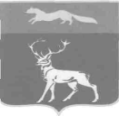 АДМИНИСТРАЦИЯМУНИЦИПАЛЬНОГО ОБРАЗОВАНИЯБУЗУЛУКСКИЙ РАЙОНОРЕНБУРГСКОЙ ОБЛАСТИПОСТАНОВЛЕНИЕ
[МЕСТО ДЛЯ ШТАМПА]г.  Бузулук О внесении измененийв постановление администрациирайона от 04.07.2024 № 592-п Глава районаН.А. Бантюков[МЕСТО ДЛЯ ПОДПИСИ][МЕСТО ДЛЯ ПОДПИСИ]